　油彩　筆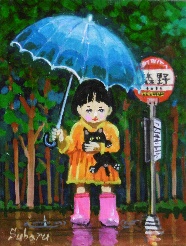 　F0（17.9.0×13.9）　2018年（70歳）　6月の暦梅雨。雨の降る日は天気が悪い。お日様が出ないと、気分も晴れない。大好きなペットが帰ってこないと心配がつのる。夢中になって見つけたのはいいけれど・・・ここは何処？　今、何時？？　　どうやって帰るの？？？　